SchoolveiligheidsplanZilverlinde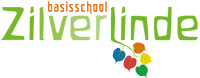 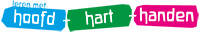 VoorafPer 1 augustus 2015 is de Wet Sociale Veiligheid op scholen in werking getreden. Deze wet verplicht schoolbesturen te zorgen voor sociale veiligheid op hun scholen. De wet heeft als doel kinderen en jongeren veilig op te laten groeien en geeft de taken en verantwoordelijkheden voor scholen en leerkrachten aan. Een sociaal veiligeschool heeft beleid vertaald naar concrete acties op de volgende 6 onderwerpen:Gezamenlijk ontwikkelde en gekende visie, kernwaarden, doelen, regels en afspraken Inzicht in veiligheidsbeleving, incidenten en mogelijke risico’s; audits en monitoring Scheppen van voorwaarden, beleggen van taken, samenwerken met partners buiten de school Positief pedagogisch handelen; ondersteunende houding, voorbeeldgedrag, verbindende relaties Preventieve activiteiten en programma’s in de school, gericht op leerlingen, ouders en personeel Signaleren en effectief handelen bij signalen, grensoverschrijdend gedrag en incidenten door leerlingen, ouders en personeel. Met de aanpassing van de onderwijswetten heeft Stichting Pallas, als het bevoegd gezag van de school de plicht gekregen om zorg te dragen voor de veiligheid op school. Waarbij het bevoegd gezag in ieder geval: een gedegen arbobeleid voert;de veiligheid van leerlingen op school monitort met een instrument dat een representatief en actueel beeld geeft;er zorg voor draagt dat ten minste de volgende taken belegd zijn: het coördineren van het beleid in het kader van het tegengaan van pestenhet fungeren als aanspreekpunt in het kader van pesten.Deze punten zijn opgenomen in het schoolveiligheidsplan van de Zilverlinde, het schoolveiligheidsplan staat op de schoolwebsite.Visie van de school op het gebied van veiligheidWat is aanvaardbaar en wat niet; welke normen en waarden hanteren wijWij bieden primair onderwijs, vanuit antroposofische visie, waarbinnen wij, vanuit een veilige, uitdagende omgeving, het kind leren het denken, voelen en willen te ontwikkelen om evenwichtig zijn weg te kunnen vinden in de wereld van nu en straks. Basisschool Zilverlinde wil meer zijn dan een ‘leerinstituut’. Zij wil samen met de ouders kinderen opvoeden tot mensen die:• Geïnteresseerd zijn in de wereld om hen heen en daar plezier aan beleven• Idealen hebben en de wil om die vorm te geven• Zich betrokken voelen bij anderen• Zich een eigen gefundeerd oordeel kunnen vormen• Hun eigen mogelijkheden kunnen ontplooienLeerlingen en medewerkers hebben een veilige school nodig om goed te kunnen presteren en zich optimaal te kunnen ontwikkelen. Het veiligheidsplan heeft als doel een bijdrage te leveren aan de veiligheid binnen onze school. Een positieve sociale binding met onze school vormt een belangrijke voorwaarde voor een zo optimaal mogelijk werkklimaat voor ons personeel en leerklimaat voor onze leerlingen. Het sociaal veiligheidsbeleid heeft als doel alle vormen van agressie, geweld, seksuele intimidatie, discriminatie, racisme en pesten binnen of in de directe omgeving van de school te voorkomen en daar waar zich incidenten voordoen adequate maatregelen te treffen om verdere escalatie te voorkomen. DoelstellingenWerkgevers en werknemers werken bij de uitvoering van het beleid samen. Ons bestuur, de schoolleiding en het personeel zijn samen verantwoordelijk voor de uitvoering van ons beleid met betrekking tot sociale veiligheid. Het bestuur zorgt in de eerste plaats voor het opzetten van algemeen beleid voor de organisatie en voor een adequate overlegstructuur. De schoolleiding en het personeel zorgen voor de uitvoering van het beleid.Binnen de school werken wij met de Regenboogmethode. Dit is een sociale weerbaarheidstraining ontwikkelt door de Begeleidingsdienst voor vrijescholen. De hoofdregels van de Regenboog zijn: Wij zijn te vertrouwen Wij helpen elkaar Niemand speelt de baas We lachen niet uit Wij doen niet zieligBasisschool Zilverlinde streeft naar een veilige leer- en werkomgeving, kortom een veilige school. Het beleid dat hiertoe gevoerd wordt is een ontwikkeling die gestoeld is op het besef dat versterking van dit beleid ten goede komt aan de ontwikkeling en het welbevinden van alle leerlingen en het welbevinden van het personeel. Iedereen die werkzaamheden verricht voor De Zilverlinde dan wel onderwijs volgt of anderszins deel uitmaakt van onze gemeenschap wordt geacht zich te onthouden van elke vorm van ongewenst gedrag. De Zilverlinde neemt preventieve en curatieve maatregelen om ongewenst gedrag te voorkomen en te bestrijden. Onder ongewenst gedrag wordt verstaan elke vorm van pesten, (seksuele) intimidatie, racisme, discriminatie, agressie en geweld. Ouders worden geïnformeerd over het beleidsplan en de protocollen. Onze leerkrachten bespreken de gedragsregels regelmatig met de leerlingen. Aan iedere leerling wordt de zorg en aandacht geboden die nodig is om zich zo optimaal mogelijk te kunnen ontwikkelen. Deze doelstellingen worden gerealiseerd door het proactief uitdragen van het streven naar een veilige leer-en werkomgeving binnen onze school, onder andere door passende activiteiten uit te voeren. Deze activiteiten zijn gebaseerd op de volgende onderdelen: preventief beleid, ter voorkoming van incidenten  curatief beleid, ter voorkoming van verder escalatie bij incidenten registratie en evaluatie (ongevallenregistratie (bijlage 5) met jaarlijkse evaluatie preventiemedewerker)  er zijn geschoolde BHV’ers op schoolIn het plan besteden we aandacht aan:Sociale veiligheidSociale veiligheid gaat over het bevorderen van sociaal gedrag door bijvoorbeeld gedragsregels op school en het tegengaan van grensoverschrijdend en ongewenst gedrag. Voorbeelden zijn: pesten, agressie, geweld, discriminatie, racisme, seksuele intimidatie, radicalisering en extremisme.Fysieke veiligheidrisico-inventarisatie op gebouw(en) en technische voorzieningen, ontruimingsplan, bedrijfshulpverlening, etceteraSociale veiligheidPreventief beleidDe regels en afspraken zijn vastgelegd in de volgende documenten:Algemene schoolregels (bijlage 1)Pesten en onveilig gedrag (bijlage 2)Gedragscode voor personeel, stagiaires en vrijwilligers (bijlage 3)Protocol ‘voorkomen discriminatie en racisme’ (bijlage 4)Algemene gedragsregels voor leerlingen, medewerkers en ouders (bijlage 5)Deze regels en afspraken kunnen ertoe bijdragen dat ongewenst gedrag niet of in zeer beperkte mate plaatsvindt.Kinderen zullen zich veilig voelen als zij het gevoel hebben dat zij ertoe doen. We doen dit onder meer door zoveel als mogelijk ons onderwijs af te stemmen op de behoefte en de ontwikkelingsmogelijkheden van de kinderen. Het antroposofisch mensbeeld en de ontwikkelingsfasen zijn voor ons mede een basis om hieraan vorm te geven. Het moet voor iedereen duidelijk zijn op welke wijze men binnen en buiten de school met elkaar om gaat. Dit is vastgelegd in regels en afsprakenPesten De Zilverlinde neemt maatregelen om pesten, agressie, geweld, discriminatie en seksuele intimidatie tegen te gaan en hiervoor zijn gedragsregels en afspraken gemaakt, daarnaast worden de volgende activiteiten ondernomen: gevoelens van veiligheid worden regelmatig geïnventariseerd bij personeel, leerlingen en ouders middels de Praktikon Veiligheidsmonitor (leerlingen klas 5 en klas 6), de quickscan (personeel) en enquête (ouders). er worden regenboogspellen in de klassen gespeeld. indien nodig wordt er een plan van aanpak opgesteld incidenten worden geregistreerd in ons administratiesysteem VolglijnDaarnaast wordt pesten, agressie, geweld, discriminatie en seksuele intimidatie aan de orde gesteld:tijdens individuele gesprekken met ouders tijdens teamvergaderingen tijdens het jaarlijkse bezoek van de bestuurder van Pallas tijdens overleggen met de medezeggenschapsraad tijdens jaarlijkse gesprekken met de Arbo deskundige (VBA adviseurs) over de risico inventarisatie en het plan van aanpak. Bij stichting Pallas zijn de volgende documenten aanwezig die een link hebben met het veiligheidsplan: Klachtenregeling Gedragslijn integriteit Arbo wet Klokkenluiders regeling Privacy statement Privacy reglementCuratief beleid Om adequaat te kunnen handelen naar aanleiding van incidenten en om escalatie te voorkomen wordt iedereen die betrokken of geconfronteerd is met pesten, agressie, geweld, discriminatie en seksuele intimidatie, door de school afdoende hulp en begeleiding geboden. De Zilverlinde heeft hiervoor de volgende maatregelen doorgevoerd: De volgende protocollen zijn aanwezig op de school: Protocol opvang bij leerlingen en personeel bij ernstige incidenten (bijlage 6) Pestprotocol (bijlage 7) Veilig internetgebruik, cyberpesten en omgaan met social media (bijlage 12) Protocol schorsing en verwijdering van leerlingen (bijlage 9) Schorsing van personeel vindt plaats conform het geldende rechtspositiebesluit onderwijspersoneel.voor ernstige incidenten is er vertrouwenspersoon aanwezig er kan hulp worden ingeroepen van externe hulpverleners de vertrouwenspersonen is opgeleid Als een incident leidt tot ziekteverzuim, wordt gehandeld conform het algemeen geldende ziekteverzuimbeleid van Stichting Pallas. Indien een incident niet leidt tot verzuim is aandacht voor slachtoffer (en eventueel) agressor evenzeer gewenst. De schoolleiding van De Zilverlinde stimuleert de betrokkenheid van leidinggevende en collega’s bij de situatie. Calamiteiten Wanneer er zich een ernstig incident afspeelt op school, kan dit een shockerende werking op de hele schoolgemeenschap hebben. Goede en snelle communicatie met medewerkers, leerlingen en ouders zorgt ervoor dat de onrust niet groter wordt. Schakel experts in die de school bijstaan en adviseren bij de opvang van leerlingen, ouders en medewerkers. Daarnaast kunnen zij het schoolpersoneel helpen de leerlingen op te vangen. Binnen de school zijn afspraken gemaakt en vastgelegd over hoe om te gaan met media in geval van een ernstig incident. Er is een woordvoerder aangewezen en er wordt met elkaar afgesproken wat er wel en niet naar buiten wordt gebracht.Fysieke veiligheidRI&E Als onderdeel van de Risico Inventarisatie en Evaluatie (RI&E) voert onze school in overleg met het bestuur een inventarisatie en evaluatie uit van de gevaren en risico’s op het gebied van fysieke en sociale veiligheid. Deze risico-inventarisatie en –evaluatie passen we zo vaak toe als nodig is, doch minimaal één maal in de vier jaar.Brandpreventie Tijdens het vieren van de jaarfeesten raadplegen wij de Handreiking Veilig vieren (bijlage 11) Procedure bij brand  Als de rookmelders een melding geven wordt er gesignaleerd of en waar de brand zich bevindt. Als er een brand gesignaleerd wordt die niet zelf te blussen is wordt begonnen met ontruimen. Het ontruimingsplan gaat in werking. Zie bijlage Ontruimingsplan (bijlage 9). Twee keer per schooljaar vindt er een ontruimingsoefening plaats om de kinderen en medewerkers voorbereid te laten zijn op een eventuele snelle evacuatie. Voor alle leerkrachten geldt: Leerkrachten blijven rustig en sluiten ramen en deuren. Leerkrachten gaan met de klas naar de verzamelplek. De instructies van de BHV-er worden opgevolgd. Leerlingenlijsten worden meegenomen.  Wanneer een leerling gemist wordt, wordt dit gemeld aan een BHV-er. Instructies van de BHV’ers worden opgevolgd. Procedure bij rampen Explosie: Doorgeven aan BHVer. 2 Brandweer bellen: 112. 3 Direct ramen en deuren sluiten. 4 De rest van de procedure is hetzelfde als bij brand. Vrijkomen gevaarlijke stoffen door een ongeval buiten het schoolgebouw: Deuren en ramen sluiten - Wachten op nadere instructie van de BHV’er Toedienen van medicijnenAls leerlingen op school afhankelijk zijn van een medewerker van de Zilverlinde voor het toedienen van medicijnen, is dit alleen toegestaan als ouders/ verzorgers hiervoor de Medicijnverklaring Basisschool Zilverlinde hebben ingevuld (bijlage 7). Zonder deze verklaring wordt er geen medicatie volgens doktersvoorschrift- dan wel zelfzorgmedicatie toegediend.  Procedure bij ongelukken van kinderenTe onderscheiden: Lichte verwondingen of beginnende ziekte Verwondingen waarbij een arts ingeschakeld moet worden Zware verwondingen Kind-afhankelijke calamiteit 1. Lichte verwondingen of beginnende ziekte Bij lichte verwondingen voorzieningen treffen passend bij de aard van de verwonding. Ouders wel op de hoogte brengen van de oorzaak, als dat zinvol is. Dit wordt vaak erg op prijs gesteld. Bij beginnende ziekte als daartoe aanleiding is, de ouder vragen het kind op te halen. 2.Verwondingen waarbij een arts ingeschakeld moet worden Eerste hulp verlenen conform EHBO-voorschriften. Ouders bellen indien nodig met de vraag om met kind naar een eigen huisarts gaan. 3.Zware verwondingen Eerste hulp verlenen conform EHBO-voorschriften. Ambulance laten bellen: 112. Afgesproken wordt, wie er mee gaat met de gewonde leerling. Ouders bellen.4.Kindafhankelijke calamiteiten Zoals o.a. bij astma, allergie, etc. Ouders zetten op papier hoe te handelen bij een aanval en indien nodig te zorgen dat medicijnen op school aanwezig zijn en een formulier voor het toedienen van de medicijnen in laten vullen (bijlage 7).Registratie en evaluatiePersoneel, leerlingen en ouders die incidenten willen melden, kunnen daarvoor terecht bij de schoolleider. De anonimiteit is hierbij gewaarborgd. Om te kunnen sturen, evalueren en haar beleid bij te kunnen stellen draagt onze school zorg voor een nauwkeurige registratie en administratie van incidenten inzake pesten, agressie, geweld, discriminatie en seksuele intimidatie. De Zilverlinde maakt hiervoor gebruik van een incidentenformulier waarin de gegevens worden verwerkt. Minimaal eenmaal per schooljaar wordt een overzicht van het aantal meldingen gemaakt. Dit overzicht bevat algemene gegevens, (geen individuele, inhoudelijke of privacygevoelige gegevens) die in de MR en het team van de school worden besproken. Een ieder kan verbetervoorstellen met betrekking tot het beleidsplan melden bij de directie. Het beleidsplan wordt jaarlijks geëvalueerd in het teamoverleg en met de Medezeggenschapsraad. Op basis van de evaluaties worden de juiste maatregelen ter verbetering van de arbeidsomstandigheden in het plan van aanpak opgenomen. Op basis van het plan van aanpak wordt aan het werk gegaan met de uitvoering van de voorgestelde verbeteringen. Jaarlijks wordt bekeken in hoeverre de verbetermaatregelen in het plan van aanpak ook daadwerkelijk zijn uitgevoerd. Inzicht: Veiligheidsbeleving Sociale veiligheid draait om het beschermd zijn of het zich beschermd voelen tegen bedreigingen die veroorzaakt worden door het gedrag van mensen in en om de school. Een belangrijke stap om het sociale klimaat te verbeteren is om zicht te hebben op de veiligheidsbeleving en de beleving van het schoolklimaat door leerlingen, leraren, ouders, schoolondersteuners en directies. De Zilverlinde weet wat er speelt door middel van het signaleren van knelpunten en het aanpassen van beleid daarop. Daarbij gaat het om antwoorden op vragen als: Hoe veilig is onze school in de beleving van leerlingen, personeel, schoolleiding en ouders van leerlingen? Welke plekken binnen en rondom de school voelen voor leerlingen veilig en welke niet? Hebben ze wel eens geweld ervaren? Worden ze gepest – op het schoolplein, in de klas, of via internet? Of pesten ze zelf? Weten leerlingen en ouders bij wie ze terecht kunnen als er iets vervelends gebeurt? Scheppen van voorwaardenHet bieden van sociale veiligheid vraagt van onze school behalve het treffen van maatregelen om sociale onveiligheid tegen te gaan ook een bepaalde inrichting met werkprocessen die bijdragen aan een sociaal veilig, pedagogisch klimaat. Daarbij wordt aandacht besteed aan de sociaal-emotionele ontwikkeling van leerlingen. Er zijn afspraken gemaakt over: op welke manier in het team met leerlingen wordt gepraat; hoe uitgevoerde interventies in het team met elkaar worden gedeeld; welke rol aan aanvullende expertise wordt toebedacht. Taken en verantwoordelijkheden zijn verdeeld en bekend bij personeel, ouders en leerlingen. Leerlingenzorg Veiligheid wordt in het onderwijs ook genoemd in relatie tot leerlingenzorg. De Zilverlinde is voor leerlingen met een ingewikkelde thuissituatie of met leer- en gedragsproblemen een veilige plek. Indien sprake is van een ingewikkelde thuissituatie wordt er door de school een beroep gedaan op externe partners zoals schoolmaatschappelijk werk of de GGD. Leerlingenzorg binnen de school gebeurt vaak in samenwerking met externe instanties zoals schoolmaatschappelijk werk, de schoolarts, GGD en het Samenwerkingsverband. Deze samenwerking wordt vormgegeven in ondersteuningsteams. Individuele leerlingenzorg is iets anders dan schoolveiligheid. Binnen de school wordt informatie uitgewisseld over hoe in de school en in de klas omgegaan kan worden met gedragsproblemen. Dit draagt bij aan een sociaal veilig klimaat. Betrokkenheid van leerlingen en ouders Binnen De Zilverlinde zijn ouders, leerlingen en personeel samen verantwoordelijk voor het pedagogisch klimaat. Zij worden betrokken bij het vormgeven van beleid en hebben een rol bij de uitvoering ervan. Bij grensoverschrijdend gedrag worden interventies genomen, die niet alleen gericht zijn op de individuele leerling maar ook op de schoolomgeving, de thuisomgeving en leeftijdsgenoten om herhaling van dit gedrag te voorkomen. Samenwerken met partners buiten de school In de samenwerking tussen de school en ketenpartners (politie, jeugdzorg en maatschappelijk werk) is duidelijk wat de grenzen zijn van de verantwoordelijkheden van de verschillende partijen die samenwerken. Duidelijk is waar de verantwoordelijkheid van de school stopt en wanneer de school doorverwijst naar ketenpartners zoals jeugdzorg. De Zilverlinde volgt waar nodig de 5 stappen van de meldcode en is mede partner bij Handle with Care. De meldcode is te vinden op de website van stichting Pallas. Zie bijlage Meldcode Kindermishandeling en Huiselijk geweld. Deze partijen zijn niet alleen van belang om te betrekken bij interventies gericht op het aanpakken van incidenten en in situaties van onveiligheid, maar ook om (mede) vorm te geven aan beleid voor sociale veiligheid en de school te ondersteunen bij het bevorderen van sociale veiligheid voor groepen en individuen daarbinnen. Dit vraagt een helder beeld over de mate waarin ondersteuning toegevoegde waarde heeft en met welke inhoud de externe partijen die kunnen bieden. Signaleren en effectief handelenGrensoverschrijdend gedrag vindt vaak plaats buiten het zicht van de leerkracht. Aan de sfeer in de groep en aan het gedrag van leerlingen merkt de leerkracht dat er iets niet in orde is. Leerkrachten weten op welke signalen er gelet moet worden, wanneer actie te nemen en wat te doen. Ervaringen worden bespreekbaar gemaakt in de groep. Leerkrachten weten wanneer zij contact moeten opnemen met de ouders. Ervaringen worden met collega’s besproken en levert een completer beeld op van of er iets speelt waar actie op genomen moet worden. De organisatorische overlegstructuur is bij iedereen helder evenals de afspraken die de school gemaakt heeft met partners als politie en jeugdhulp. Het tijdig signaleren, begrenzen en aanpakken van grensoverschrijdend gedrag zorgt ervoor dat situaties niet escaleren en de gevolgen voor slachtoffers zo veel mogelijk beperkt worden. Op het moment dat duidelijk is dat leerlingen gedrag vertonen dat op school niet getolereerd wordt, heeft een leerkracht, maar ook elke andere schoolmedewerker de taak in actie te komen. De Zilverlinde heeft afspraken gemaakt over welke actie volgt op incidenten. In het veiligheidsplan staan protocollen die gevolgd dienen te worden. Een protocol beschrijft de te volgen procedure, stuurt de beslissingen van een medewerker en geeft voor een specifieke situatie aan wie actie neemt, wat hij doet en op welke manier. Het is een concreet handelingsplan gebaseerd op de visie van de school. Medewerkers wegen voortdurend af of gedrag van leerlingen nog toelaatbaar is, of een grens overschrijdt.Overzicht bijlagenSchoolregelsPesten en onveilig gedragGedragscode personeel, stagiaires en vrijwilligersProtocol voorkomen discriminatie en racismeGedragsregels (omgaan met elkaar, materiaal en ruimtes)Protocol opvang leerlingen en personeel bij ernstige incidenten op schoolMedicijnverklaringProtocol schorsing en verwijderingOntruimingsplan IncidentenformulierHandreiking Veilig VierenVeilig internetgebruik, cyberpesten en omgaan met social media